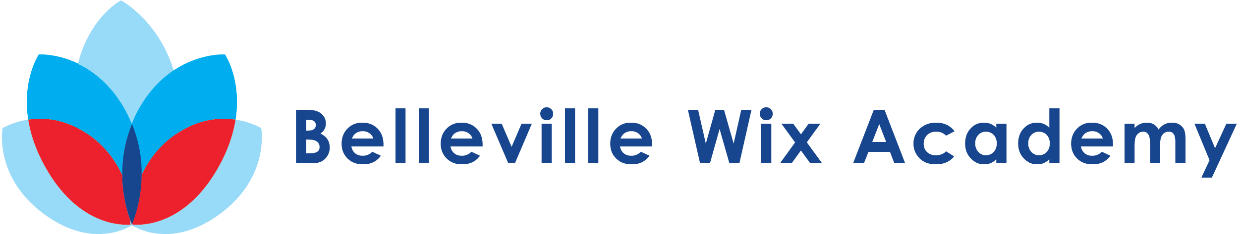 Anti-Bullying Policy(to be read in conjunction with the Safeguarding and the Behaviour Policies)Approved by Local Governing Body:  Spring 2017 Next review:  Spring  2020Principles:All children are safe and feel safeBullying of any kind is not tolerated at the schoolDefinitionBullying is:behaviour by an individual or group ;  and repeated over time;  andintended to hurt someone either physically or emotionally; and where the relationship involves an imbalance of power. PreventionThere is an ethos and expectation of good behaviour of all children. Children and staff are encouraged and expected to show respect to others and to be treated with respect.  They are taught to ‘make the right choices’ and to understand the impact of their behaviour on the wellbeing, learning and safety of others.  Expectations and messages are shared in assemblies, PSCHE lessons and in the way behaviour incidents are dealt with throughout the school.  Levels of adult supervision, training and an ethos that bullying is not tolerated mean that all staff are aware of different forms of bullying and their responsibilities to act upon it.Types of BullyingChildren can be bullied for a variety of reasons. Examples include, but are not limited to: race, religion or culturespecial educational needs and disabilitiesgenderappearancemedical conditionshome circumstancesIt might be motivated by actual differences between children, or perceived differences. Bullying can include:physical assault or intimidationteasing or name-callingmaking threatscyberbullying - bullying via mobile phone or online (eg email, social networks and instant messenger)deliberate exclusion or isolationanything else that falls under the definition aboveSigns of BullyingEmotional signs can be:mood swings or an apparent change in personalityhigh anxiety or nervousnesstearfulnessappearing ‘low’ or depressedlack of confidencedefensivenessBehavioural signs can be:becoming withdrawnlashing out at otherstalking about or actually harming themselvesproblems with eating or sleepingPhysical signs can be:injuries that the child cannot or will not give a convincing explanation torn or damaged clothinggeneral symptoms of ill healthbedwettingOther signs can be:belongings getting “lost” or damagedbeing afraid to go to school, being mysteriously 'ill' each morning,  skipping schoolnot doing as well at school as usual asking for, or stealing, money or other itemsN.B. Whilst some or any of these symptoms may be because of bullying, it may be because of something else that is troubling the child. It is important to discuss concerns with a child to find out what the problem is.Signs that a child may be bullying othersPhysical signs can be:using physical strength or presence to intimidate, influence and impress other childrenbeing openly physical and confrontational with adults and peersEmotional signs can be:refusal or inability to empathise with othersdesire to be in controlrefusal or inability to accept responsibility for actionsa tendency to relate to others in a negative wayBehavioural signs can be:showing an exaggerated high self-opinionshowing indifference for areas or activities in which they do not excel. This may involve ridiculing other children who have strengths in these areasdifficulties in forming and/or maintaining friendships with peersN.B. Whilst some or any of these symptoms may be because of bullying, it may be because of something else that is troubling the child. It is important to discuss concerns with a child to find out what the problem is.Staff will:Be excellent role models in the way they behave and speak to othersBe alert to distress and possible signs of bullying and follow these up with the child and/or their class teacher and/or the inclusion teamListen to children who raise concerns, take these seriously and follow these up by further investigation Record and report any signs of bullying or accounts of bullyingInform the inclusion team of any  bullying or suspected bullying promptly Contact parents of all concerned in a bullying situationBe kept up to date with policy and procedures for dealing with behaviour and bullying incidentsFollow the school’s behaviour systemsEnsure suitable sanctions follow from confirmed bullying situations (see behaviour policy) which includes exclusion or the police if the actions are illegalSupport and respond to the needs of both bullied and bullying childrenSeek support from or report cases to relevant outside agencies in serious casesChildren will:Make the right choices in their behaviour towards their peers Tell an adult of any witnessed incident of bullyingTell an adult if they have been the victim of bullying behaviour Parents will:Tell the school of any concerns regarding bullying of their own or another child in the school as soon as possibleReport promptly any signs of bullying to the schoolCo-operate with the school in the investigation and resolution of incidents of bullyingAllow the school to investigate and resolve issues around behaviour or bullying – approaching other people’s children directly is not acceptable